	  34 години АПИС – Силата на информацията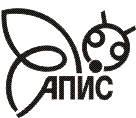 „АПИС ЕВРОПА” АДСофия 1000, ул. „Граф Игнатиев” 7 АТел.: 02/ 923 98 00, 070044944www.apis.bgЕИК 175142993ПОКАНАДо: Потребителите на правно-информационни, финансови и регистрови продукти Относно: Предоставяне на безплатен едномесечен свободен достъп до продукти на АПИС Европа АДУВАЖАЕМИ ГОСПОЖИ И ГОСПОДА,Стремейки се с продуктите и услугите си  да бъдем максимално полезни, имаме удоволствието да Ви предоставим свободен достъп за един месец до web версията на информационните системи Право, Практика, Време, Евро Право, Финанси, Евро Финанси, Процедури, Глобус, АПИС Регистър+/съгласно GDPR със скрити ЕГН на субектите/, Регистър Фирмен анализ, Акционерен капитал и Досиетата ЗОП.Нашите правно-информационни ресурси съдържат винаги актуална, достоверна и добре структурирана информация в областта на правото, финансите, бизнеса, предлагат компетентни авторски коментари и анализи на важните промени в българското и европейското законодателство. Богатата функционалност и дружелюбният и удобен за ползване интерфейс ги правят полезен помощник и улесняват Вашата ежедневна работа.В посочения времеви период продуктите могат да се ползват чрез сайта:https://web.apis.bgпотребителско име: apis_allпарола: Ap1s#@LLС всички други продукти на АПИС, представени в нашия сайт на адрес https://apis.bg/bg/products, можете да се запознаете като заявите онлайн демонстрация към представител на Апис  или позвъните на тел. 029804827; 029239800.Оставаме на Ваше разположение!С пожелание за здраве и хубаво лято,Ирина Радоева 
Изпълнителен директор "АПИС Европа" АД
W: www.apis.bg
@: office@apis.bg
T: +359 2 9804827, 2 9239800Това писмо, съгласно ЗЕТ, може да бъде разпознато като непоискано търговско съобщение.
В случай, че желаете АПИС да не Ви изпраща повече съобщения, моля пишете на email:office@apis.bg